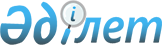 О внесении изменений в некоторые нормативные правовые акты Республики Казахстан по вопросам контроля и надзора финансовых организацийПостановление Правления Национального Банка Республики Казахстан от 27 августа 2013 года № 212. Зарегистрирован в Министерстве юстиции Республики Казахстан 10 октября 2013 года № 8805.
      В соответствии с законами Республики Казахстан от 21 июня 2013 года "О пенсионном обеспечении в Республике Казахстан" и от 21 июня 2013 года "О внесении изменений и дополнений в некоторые законодательные акты Республики Казахстан по вопросам пенсионного обеспечения" Правление Национального Банка Республики Казахстан ПОСТАНОВЛЯЕТ:
      1. Утвердить прилагаемый перечень нормативных правовых актов Республики Казахстан по вопросам контроля и надзора финансовых организаций, в которые вносятся изменения согласно приложению 1 к настоящему постановлению.
      2. Признать утратившими силу нормативные правовые акты Республики Казахстан, согласно приложению 2 к настоящему постановлению.
      3. Настоящее постановление вводится в действие по истечении десяти календарных дней после дня его первого официального опубликования. Перечень
нормативных правовых актов Республики Казахстан по вопросам
контроля и надзора финансовых организаций,
в которые вносятся изменения
      1. Утратил силу постановлением Правления Национального Банка РК от 31.12.2019 № 261 (вводится в действие по истечении десяти календарных дней после дня его первого официального опубликования).
      2. Внести в постановление Правления Национального Банка Республики Казахстан от 24 февраля 2012 года № 67 "Об утверждении Правил выдачи, отказа в выдаче и отзыва согласия на приобретение статуса крупного участника банка, банковского холдинга, крупного участника страховой (перестраховочной) организации, страхового холдинга, крупного участника накопительного пенсионного фонда или организации, осуществляющей инвестиционное управление пенсионными активами" (зарегистрированное в Реестре государственной регистрации нормативных правовых актов под № 7552, опубликованное 19 июня 2012 года в газете "Казахстанская правда" № 191-192 (27010-27011)) следующие изменения: 
      заголовок изложить в следующей редакции:
      "Об утверждении Правил выдачи, отзыва согласия на приобретение статуса крупного участника банка, банковского холдинга, крупного участника страховой (перестраховочной) организации, страхового холдинга, крупного участника управляющего инвестиционным портфелем и требования к документам, представляемым для получения указанного согласия";
      пункт 1 изложить в следующей редакции:
      "1. Утвердить прилагаемые Правила выдачи, отзыва согласия на приобретение статуса крупного участника банка, банковского холдинга, крупного участника страховой (перестраховочной) организации, страхового холдинга, крупного участника управляющего инвестиционным портфелем и требования к документам, представляемым для получения указанного согласия.";
      в Правилах выдачи, отзыва согласия на приобретение статуса крупного участника банка, банковского холдинга, крупного участника страховой (перестраховочной) организации, страхового холдинга, крупного участника накопительного пенсионного фонда или организации, осуществляющей инвестиционное управление пенсионными активами, утвержденных указанным постановлением:
      заголовок изложить в следующей редакции:
      "Правила выдачи, отзыва согласия на приобретение статуса крупного участника банка, банковского холдинга, крупного участника страховой (перестраховочной) организации, страхового холдинга, крупного участника управляющего инвестиционным портфелем и требования к документам, представляемым для получения указанного согласия.";
      преамбулу изложить в следующей редакции:
      "Настоящие Правила выдачи, отзыва согласия на приобретение статуса крупного участника банка, банковского холдинга, крупного участника страховой (перестраховочной) организации, страхового холдинга, крупного участника управляющего инвестиционным портфелем и требования к документам, представляемым для получения указанного согласия (далее – Правила) разработаны в соответствии с законами Республики Казахстан от 31 августа 1995 года "О банках и банковской деятельности в Республике Казахстан" (далее – Закон о банках), от 18 декабря 2000 года "О страховой деятельности" (далее – Закон о страховании), от 2 июля 2003 года "О рынке ценных бумаг" (далее – Закон о рынке ценных бумаг), от 4 июля 2003 года "О государственном регулировании, контроле и надзоре финансового рынка и финансовых организаций" и устанавливают порядок выдачи, отзыва уполномоченным органом, по регулированию, контролю и надзору финансового рынка и финансовых организаций (далее – уполномоченный орган) согласия на приобретение статуса крупного участника банка, банковского холдинга, крупного участника страховой (перестраховочной) организации, страхового холдинга, крупного участника управляющего инвестиционным портфелем (далее – крупный участник финансовой организации, банковский холдинг и (или) страховой холдинг) и требования к документам, представляемым для получения указанного согласия.";
      пункты 1, 2, 3 и 4 изложить в следующей редакции:
      "1. Понятия крупного участника финансовой организации, банковского холдинга и лиц, совместно являющихся крупным участником финансовой организации и совместно являющихся банковским холдингом, определены, соответственно, статьями 2 и 17-1 Закона о банках, статьями 3 и 26 Закона о страховании и статьей 72-1 Закона о рынке ценных бумаг.
      2. Доли прямого или косвенного владения акциями банка, страховой (перестраховочной) организации, управляющего инвестиционным портфелем рассчитываются крупным участником финансовой организации, банковского холдинга и(или) страховым холдингом от объема размещенных (за вычетом привилегированных и выкупленных) акций и (или) к количеству голосующих акций соответственно банка, страховой (перестраховочной) организации, управляющего инвестиционным портфелем.
      3. Физическое или юридическое лицо представляет в Комитет по контролю и надзору финансового рынка и финансовых организаций Национального Банка Республики Казахстан (далее – Комитет) заявление на приобретение статуса крупного участника финансовой организации, банковского холдинга и (или) страхового холдинга (далее - заявитель), составленное в произвольной форме с указанием сведений о документе, удостоверяющем личность физического лица, о государственной регистрации (перерегистрации) юридического лица, юридический адрес (местонахождения), сведений о количестве приобретаемых акций финансовой организации, их стоимости, процентном соотношении количества акций финансовой организации, предполагаемых к приобретению, соответственно к количеству размещенных (за вычетом привилегированных и выкупленных) акций и (или) к количеству голосующих акций банка, страховой (перестраховочной) организации, управляющего инвестиционным портфелем.
      При одновременном получении статуса крупного участника нескольких финансовых организаций, банковского холдинга и (или) страхового холдинга заявитель представляет заявление с указанием наименования финансовых организаций, статус крупного участника банковского холдинга и (или) страхового холдинга которых он желает получить.
      В заявлении указываются перечень лиц, совместно с которыми заявитель предполагает являться крупным участником финансовой организации, банковским и (или) страховым холдингом, и лиц, посредством владения акциями (долями участия в уставных капиталах) которых будет осуществляться косвенное владение (голосование) акциями финансовой организации.
      4. Заявитель одновременно с заявлением представляет в Комитет документы и сведения, предусмотренные, соответственно, пунктами 4, 5, 6, 7, 7-1 и 12 статьи 17-1 Закона о банках, пунктами 6, 7, 8, 9 и 10 статьи 26 Закона о страховании, пунктами 4, 6, 7, 8, 9 и 10 статьи 72-1 Закона о рынке ценных бумаг. 
      Помимо требований, указанных частью первой данного пункта, лицо, желающее получить согласие уполномоченного органа на приобретение статуса банковского холдинга, помимо документов и сведений, предусмотренных пунктами 5, 6 и 7 статьи 17-1 Закона о банках, представляет документы, подтверждающие наличие систем управления рисками и внутреннего контроля, в том числе в отношении рисков, связанных с деятельностью дочерних организаций.
      При одновременном получении статуса крупного участника, банковского и (или) страхового холдинга, нескольких финансовых организаций заявителем представляются в едином пакете соответствующие документы, предусмотренные пунктами 8, 9, 10 и 11 Правил, с учетом требований пунктов 5 и 6 Правил.";
      пункт 7 изложить в следующей редакции:
      "7. Юридическое лицо-нерезидент Республики Казахстан, желающее получить согласие уполномоченного органа на приобретение статуса крупного участника финансовой организации, банковского холдинга и (или) страхового холдинга помимо документов, указанных в пунктах 4 и 5 Правил, дополнительно представляет:
      1) сведения о наличии у него минимального требуемого рейтинга, присвоенного одним из международных рейтинговых агентств, перечень которых установлен в постановлении Правления Национального Банка Республики Казахстан от 24 декабря 2012 года № 385 "Об установлении минимального рейтинга для юридических лиц, необходимость наличия которого требуется в соответствии с законодательством Республики Казахстан, регулирующим деятельность финансовых организаций, перечня рейтинговых агентств, присваивающих данный рейтинг" (зарегистрированное в Реестре нормативных правовых актов Республики Казахстан под № 8318);
      2) бизнес-план на ближайшие пять лет представляется в случаях, предусмотренных соответственно пунктом 7-1 статьи 17-1 Закона о банках, пунктом 10 статьи 26 Закона о страховой деятельности, пунктом 10 статьи 72-1 Закона о рынке ценных бумаг.
      Физические лица, желающие приобрести статус крупного участника банка, страховой (перестраховочной) организации с долей владения двадцать пять или более процентов размещенных (за вычетом привилегированных и выкупленных) акций, представляют бизнес-план с учетом требований пункта 6 Правил.
      Лица, желающие приобрести статус крупного участника управляющего инвестиционным портфелем, с долей владения двадцать пять или более процентов размещенных (за вычетом привилегированных и выкупленных) акций, также представляют бизнес-план с учетом требований пункта 6 Правил.
      Юридическому лицу-нерезиденту Республики Казахстан, желающему получить согласие уполномоченного органа на приобретение статуса крупного участника финансовой организации или банковского холдинга наличие указанного рейтинга не требуется в случаях, предусмотренных соответственно пунктом 1 статьи 17-1 Закона о банках, пунктом 1 статьи 26 Закона о страховой деятельности, пунктом 1 статьи 72-1 Закона о рынке ценных бумаг.
      В случаях, предусмотренных пунктом 11 статьи 26 Закона о страховой деятельности и пунктом 11 статьи 72-1 Закона о рынке ценных бумаг, а также в случае если банк-нерезидент Республики Казахстан соответствует признакам крупного участника финансовой организации вследствие владения (голосования) им акциями банка, являющегося участником банковского конгломерата, то с присвоением статуса банковского холдинга данному банку-нерезиденту Республики Казахстан одновременно присваивается статус крупного участника соответствующей финансовой организации.";
      подпункт 5) пункта 8 изложить в следующей редакции:
      "5) бизнес-план на ближайшие пять лет представляется в случаях, предусмотренных соответственно пунктом 7-1 статьи 17-1 Закона о банках, пунктом 10 статьи 26 Закона о страховой деятельности, пунктом 10 статьи 72-1 Закона о рынке ценных бумаг;";
      подпункт 5) пункта 9 изложить в следующей редакции:
      "5) бизнес-план на ближайшие пять лет представляется в случаях, предусмотренных соответственно пунктом 7-1 статьи 17-1 Закона о банках, пунктом 10 статьи 26 Закона о страховой деятельности, пунктом 10 статьи 72-1 Закона о рынке ценных бумаг;";
      пункт 10 изложить в следующей редакции:
      "10. Для одновременного получения согласия на приобретение статуса крупного участника или банковского холдинга, нескольких финансовых организаций заявитель, являющийся юридическим лицом-нерезидентом Республики Казахстан, представляет следующие документы:
      1) сведения и документы, указанные в подпунктах 1), 2), 3), 4) пункта 8 и подпунктах 1), 2), 3), 6), 7), 8), 9), 10) пункта 9 Правил;
      2) сведения о кредитном рейтинге юридического лица, присвоенном одним из международных рейтинговых агентств, перечень которых устанавливается уполномоченным органом, за исключением случаев, предусмотренных соответственно пунктом 1 статьи 17-1 Закона о банках, пунктом 1 статьи 26 Закона о страховой деятельности, пунктом 1 статьи 72-1 Закона о рынке ценных бумаг;
      3) бизнес-план на ближайшие пять лет представляется в случаях, предусмотренных соответственно пунктом 7-1 статьи 17-1 Закона о банках, пунктом 10 статьи 26 Закона о страховой деятельности, пунктом 10 статьи 72-1 Закона о рынке ценных бумаг.";
      пункт 16 изложить в следующей редакции:
      "16. Уполномоченный орган отказывает в выдаче согласия на приобретение статуса крупного участника финансовой организации или банковского холдинга по основаниям, указанным соответственно в статье 17-1 Закона о банках, в статье 26-1 Закона о страховой деятельности, в статье 72-2 Закона о рынке ценных бумаг.
      Заявителю дается мотивированный ответ в письменном виде в сроки, установленные для выдачи согласия уполномоченного органа на приобретение статуса крупного участника финансовой организации, банковского холдинга и (или) страхового холдинга.";
      пункт 21 изложить в следующей редакции:
      "21. Уполномоченный орган отзывает выданное согласие на приобретение статуса крупного участника финансовой организации, банковского холдинга и (или) страхового холдинга по основаниям, указанным соответственно в статье 17-1 Закона о банках, в статье 26 Закона о страховой деятельности, в статье 72-1 Закона о рынке ценных бумаг.
      В этом случае лицо, к которому применяется такая мера, в течение 3 (трех) календарных дней с даты исполнения требований, указанных соответственно в пункте 15 статьи 17-1 Закона о банках, в пункте 13 статьи 26 Закона о страховой деятельности, в пункте 13 статьи 72-1 Закона о рынке ценных бумаг, представляет в Комитет сведения и документы, подтверждающие исполнение этих требований.";
      правый верхний угол приложения 1 изложить в следующей редакции:
      правый верхний угол приложения 2 изложить в следующей редакции:
      правый верхний угол приложения 3 изложить в следующей редакции:
      3. Сноска. Пункт исключен силу постановлением Правления Национального Банка РК от 26.12.2016 № 305 (вводится в действие по истечении десяти календарных дней после дня его первого официального опубликования).
      4. Внести в постановление Правления Национального Банка Республики Казахстан от 26 марта 2012 года № 120
      "О совмещении видов профессиональной деятельности на рынке ценных бумаг" (зарегистрированное в Реестре государственной регистрации нормативных правовых актов под № 7641, опубликованное 8 августа 2012 года в газете "Казахстанская правда" № 256-257 (27075-27076)) следующие изменения: 
      в пункте 1:
      подпункт 4) исключить; 
      подпункт 5) пункта 1 изложить в следующей редакции:
      "5) кастодиальной – с брокерской и (или) дилерской деятельностью, трансфер-агентской деятельностью;".
      5. Внести в постановление Правления Национального Банка Республики Казахстан от 28 апреля 2012 года № 168 "О минимальном размере уставного капитала заявителя (лицензиата)" (зарегистрированное в Реестре государственной регистрации нормативных правовых актов под № 7733, опубликованное 16 августа 2012 года в газете "Казахстанская правда" № 271-273 (27090-27092)) следующие изменения:
      пункт 1 изложить в следующей редакции:
      "1. Установить минимальный размер уставного капитала для заявителя на:
      1) осуществление деятельности по управлению инвестиционным портфелем с правом привлечения добровольных пенсионных взносов (добровольный накопительный пенсионный фонд) в размере 800 000 - кратного размера месячного расчетного показателя, установленного законом Республики Казахстан о республиканском бюджете на соответствующий финансовый год;
      2) осуществление брокерской и (или) дилерской деятельности с правом ведения счетов клиентов в качестве номинального держателя в размере 400 000 - кратного размера месячного расчетного показателя, установленного законом Республики Казахстан о республиканском бюджете на соответствующий финансовый год;
      3) осуществление брокерской и (или) дилерской деятельности без права ведения счетов клиентов в размере 400 000 - кратного размера месячного расчетного показателя, установленного законом Республики Казахстан о республиканском бюджете на соответствующий финансовый год;
      4) осуществление деятельности по управлению инвестиционным портфелем без права привлечения добровольных пенсионных взносов в размере 300 000 - кратного размера месячного расчетного показателя, установленного законом Республики Казахстан о республиканском бюджете на соответствующий финансовый год;
      5) совмещение брокерской и (или) дилерской деятельности с деятельностью по управлению инвестиционным портфелем без права привлечения добровольных пенсионных взносов в размере 400 000 - кратного размера месячного расчетного показателя, установленного законом Республики Казахстан о республиканском бюджете на соответствующий финансовый год;
      6) осуществление деятельности по организации торговли с ценными бумагами и иными финансовыми инструментами в размере 500 000 - кратного размера месячного расчетного показателя, установленного законом Республики Казахстан о республиканском бюджете на соответствующий финансовый год;
      7) осуществление клиринговой деятельности по сделкам с финансовыми инструментами в размере 500 000 - кратного размера месячного расчетного показателя, установленного законом Республики Казахстан о республиканском бюджете на соответствующий финансовый год;
      8) осуществление трансфер-агентской деятельности в размере 70 000 - кратного размера месячного расчетного показателя, установленного законом Республики Казахстан о республиканском бюджете на соответствующий финансовый год;
      9) совмещение деятельности по управлению инвестиционным портфелем с правом привлечения добровольных пенсионных взносов с брокерской и (или) дилерской деятельностью в размере 800 000 - кратного размера месячного расчетного показателя, установленного законом Республики Казахстан о республиканском бюджете на соответствующий финансовый год.".
      6. Утратил силу постановлением Правления Национального Банка РК от 29.02.2016 № 68 (вводится в действие по истечении десяти календарных дней после дня его первого официального опубликования).
      7. Утратил силу постановлением Правления Национального Банка РК от 22.10.2014 № 190 (вводится в действие по истечении десяти календарных дней после дня его первого официального опубликования). Сведения
о кандидате на должность руководящего работника
финансовой организации, холдинга
      _____________________________________________________________________
      (указывается фамилия, имя, (при наличии – отчество) кандидата и
      должность,
      _____________________________________________________________________
       на которую кандидат согласуется в финансовой организации, холдинге)
      _____________________________________________________________________
       (наименование финансовой организации, холдинга)
      1. Общие сведения:
      2. Образование:
      3. Сведения о супруге, близких родственниках (родители, брат,
      сестра, дети) и свойственниках (родители, брат, сестра, дети супруга
      (супруги))
      4. Сведения об участии кандидата в уставном капитале или
      владении акциями юридических лиц:
      5. Сведения о трудовой деятельности.
      В данном пункте указываются сведения о всей трудовой
      деятельности кандидата (также членство в Совете директоров), в том
      числе с момента окончания высшего учебного заведения, с указанием
      должности в финансовой организации, холдинге, представившем в
      уполномоченный орган ходатайство о согласовании, а также период, в
      течение которого кандидатом трудовая деятельность не осуществлялась.
      6. Сведения о проведении кандидатом аудита финансовых
      организаций:
      _____________________________________________________________________
      _____________________________________________________________________
      (указать наименование финансовой организации, срок проведения аудита,
      дата подписания кандидатом аудиторского отчета в качестве аудитора -
      исполнителя).
      7. Сведения о членстве в инвестиционных комитетах в данной
      организации и (или) в других организациях:
      8. Сведения о наличии фактов неисполнения принятых на себя
      денежных обязательств:
      _____________________________________________________________________
      _____________________________________________________________________
      _____________________________________________________________________
      (да (нет), в случае наличия указанных фактов необходимо указать
      наименование организации и сумму обязательств)
      9. Сведения о занятии должности управляющего директора в данной
      организации и (или) в других организациях:
      10. Сведения о том, являлся ли кандидат ранее первым
      руководителем совета директоров, первым руководителем правления
      (исполнительного органа) и его заместителем, главным бухгалтером,
      крупным участником - физическим лицом, первым руководителем крупного
      участника - юридического лица финансовой организации (банковского или
      страхового холдинга) в период не более чем за один год до принятия
      государственным органом по регулированию, контролю и надзору
      финансового рынка и финансовых организаций решения о консервации
      финансовой организации, холдинга, принудительном выкупе акций, о
      лишении лицензии финансовой организации, а также о принудительной
      ликвидации финансовой организации, или признании ее банкротом в
      установленном законодательством Республики Казахстан порядке.
      _____________________________________________________________________
      _____________________________________________________________________
      (да (нет), указать наименование организации, должность, период
      работы).
      11. Наличие данных об отзыве согласия на назначение (избрание)
      руководящего работника и об отстранении уполномоченным органом от
      выполнения служебных обязанностей финансовой организации, холдинга,
      Акционерного общества "Фонд гарантирования страховых выплат".
      _____________________________________________________________________
      _____________________________________________________________________
      (да (нет), указать наименование организации, должность, период
      работы, основания для отзыва согласия на назначение (избрание) и
      наименование государственного органа, принявшего такое решение).
      12. Привлекался ли как руководитель финансовой организации,
      холдинга в качестве ответчика в судебные разбирательства по вопросам
      деятельности финансовой организации, холдинга:
      _____________________________________________________________________
      _____________________________________________________________________
      _____________________________________________________________________
      (да (нет), указать дату, наименование финансовой организации,
      холдинга, ответчика в судебном разбирательстве, рассматриваемый
      вопрос и решение суда).
      Подтверждаю, что настоящая информация была проверена мною и
      является достоверной и полной.
      Фамилия, имя, (при наличии - отчество)
      _____________________________________________________________________
      (заполняется кандидатом собственноручно печатными буквами)
      Дата _____________________________
      Подпись __________________________ Перечень нормативных правовых актов Республики Казахстан,
утративших силу
      1. Постановление Правления Агентства Республики Казахстан по регулированию и надзору финансового рынка и финансовых организаций от 15 марта 2004 года № 71 "Об утверждении Инструкции о формах, сроках и периодичности представления отчетов и дополнительной информации ликвидационными комиссиями накопительных пенсионных фондов" (зарегистрированное в Реестре государственной регистрации нормативных правовых актов под № 2802). 
      2. Постановление Правления Агентства Республики Казахстан по регулированию и надзору финансового рынка и финансовых организаций от 25 марта 2006 года № 79 "Об утверждении Правил принудительной ликвидации накопительных пенсионных фондов" (зарегистрированное в Реестре государственной регистрации нормативных правовых актов под № 4237, опубликованное 6 марта 2009 года в газете "Юридическая газета" № 35 (1632) и 2009 году в Собрании актов центральных исполнительных и иных центральных государственных органов Республики Казахстан № 5). 
      3. Постановление Правления Агентства Республики Казахстан по регулированию и надзору финансового рынка и финансовых организаций от 25 марта 2006 года № 81 "О внесении изменений и дополнений в постановление Правления Агентства Республики Казахстан по регулированию и надзору финансового рынка и финансовых организаций от 15 марта 2004 года № 71 "Об утверждении Инструкции о формах, сроках и периодичности представления отчетов и дополнительной информации ликвидационными комиссиями накопительных пенсионных фондов" (зарегистрированное в Реестре государственной регистрации нормативных правовых актов под № 4211). 
      4. Постановление Правления Агентства Республики Казахстан по регулированию и надзору финансового рынка и финансовых организаций от 23 февраля 2007 года № 3 "Об утверждении Инструкции о деятельности временной администрации (временного управляющего), назначаемой (назначаемого) на период консервации накопительного пенсионного фонда" (зарегистрированное в Реестре государственной регистрации нормативных правовых актов под № 4592). 
      5. Постановление Правления Агентства Республики Казахстан по регулированию и надзору финансового рынка и финансовых организаций от 30 апреля 2007 года № 123 "Об утверждении Правил лицензирования деятельности накопительных пенсионных фондов по привлечению пенсионных взносов и осуществлению пенсионных выплат и осуществлению деятельности на рынке ценных бумаг" (зарегистрированное в Реестре государственной регистрации нормативных правовых актов под № 4736, опубликованное 20 июля 2007 года в газете "Юридическая газета" № 110 (1313). 
      6. Пункт 19 Перечня изменений и дополнений, которые вносятся в некоторые нормативные правовые акты Республики Казахстан по вопросам идентификационных номеров постановления Правления Агентства Республики Казахстан по регулированию и надзору финансового рынка и финансовых организаций от 28 мая 2007 года № 155 "О внесении изменений и дополнений в некоторые нормативные правовые акты Республики Казахстан по вопросам идентификационных номеров" (зарегистрированного в Реестре государственной регистрации нормативных правовых актов под № 4803, опубликованного в мае-июле 2007 года в Собрании актов центральных исполнительных и иных центральных государственных органов Республики Казахстан). 
      7. Постановление Правления Агентства Республики Казахстан по регулированию и надзору финансового рынка и финансовых организаций от 24 сентября 2007 года № 237 "О внесении изменений и дополнений в постановление Правления Агентства Республики Казахстан по регулированию и надзору финансового рынка и финансовых организаций от 15 марта 2004 года 71 "Об утверждении Инструкции о формах, сроках и периодичности представления отчетов и дополнительной информации ликвидационными комиссиями накопительных пенсионных фондов" (зарегистрированное в Реестре государственной регистрации нормативных правовых актов под № 5000). 
      8. Пункт 3 Перечня изменений и дополнений, которые вносятся в некоторые нормативные правовые акты Республики Казахстан по вопросам лицензирования постановления Правления Агентства Республики Казахстан по регулированию и надзору финансового рынка и финансовых организаций от 28 ноября 2008 года № 182 "О внесении изменений и дополнений в некоторые нормативные правовые акты Республики Казахстан по вопросам лицензирования" (зарегистрированного в Реестре государственной регистрации нормативных правовых актов под № 5478, опубликованного 17 февраля 2009 года в газете "Юридическая газета" № 24 (1621)). 
      9. Постановление Правления Агентства Республики Казахстан по регулированию и надзору финансового рынка и финансовых организаций от 26 января 2009 года № 4 "О внесении изменений и дополнений в постановление Правления Агентства Республики Казахстан по регулированию и надзору финансового рынка и финансовых организаций от 25 марта 2006 года № 79 "Об утверждении Правил принудительной ликвидации накопительных пенсионных фондов" (зарегистрированное в Реестре государственной регистрации нормативных правовых актов под № 5548, опубликованное в 2009 году в Собрании актов центральных исполнительных и иных центральных государственных органов Республики Казахстан № 5). 
      10. Постановление Правления Агентства Республики Казахстан по регулированию и надзору финансового рынка и финансовых организаций от 27 февраля 2009 года № 24 "О внесении изменений и дополнений в постановление Правления Агентства Республики Казахстан по регулированию и надзору финансового рынка и финансовых организаций от 15 марта 2004 года № 71 "Об утверждении Инструкции о формах, сроках и периодичности представления отчетов и дополнительной информации ликвидационными комиссиями накопительных пенсионных фондов" (зарегистрированное в Реестре государственной регистрации нормативных правовых актов под № 5630). 
      11. Пункт 2 Перечня дополнений и изменений, которые вносятся в некоторые нормативные правовые акты Агентства Республики Казахстан по регулированию и надзору финансового рынка и финансовых организаций постановления Правления Агентства Республики Казахстан по регулированию и надзору финансового рынка и финансовых организаций от 29 марта 2010 года № 49 "О внесении дополнений и изменений в некоторые нормативные правовые акты Агентства Республики Казахстан по регулированию и надзору финансового рынка и финансовых организаций" (зарегистрированного в Реестре государственной регистрации нормативных правовых актов под № 6204, опубликованным 25 сентября 2010 года в газете "Казахстанская правда" № 253-254). 
      12. Пункты 16 и 19 Перечня изменений и дополнений, которые вносятся в некоторые нормативные правовые акты Республики Казахстан по вопросам идентификационных номеров постановления Правления Агентства Республики Казахстан по регулированию и надзору финансового рынка и финансовых организаций от 29 марта 2010 года № 50 "О внесении изменений и дополнений в некоторые нормативные правовые акты Республики Казахстан по вопросам идентификационных номеров" (зарегистрированного в Реестре государственной регистрации нормативных правовых актов под № 6219, опубликованное в 26 августа 2010 года в Собрании актов центральных исполнительных и иных центральных государственных органов Республики Казахстан № 14, 25 сентября 2010 года в газете "Казахстанская правда" № 253-254 (26314-26315)). 
      13. Пункт 4 Перечня изменений и дополнений, которые вносятся в некоторые нормативные правовые акты Агентства постановления Правления Агентства Республики Казахстан по регулированию и надзору финансового рынка и финансовых организаций от 30 апреля 2010 года № 58 "О внесении изменений и дополнений в некоторые нормативные правовые акты Агентства Республики Казахстан по регулированию и надзору финансового рынка и финансовых организаций" (зарегистрированного в Реестре государственной регистрации нормативных правовых актов под № 6282, опубликованного 19 августа 2010 года в газете "Казахстанская правда" № 219 (26280)). 
      14. Пункт 3 Перечня изменений и дополнений, которые вносятся в некоторые нормативные правовые акты Республики Казахстан постановления Правления Агентства Республики Казахстан по регулированию и надзору финансового рынка и финансовых организаций от 15 июля 2010 года № 111 "О внесении изменений и дополнений в некоторые нормативные правовые акты Республики Казахстан" (зарегистрированного в Реестре государственной регистрации нормативных правовых актов под № 6393, опубликованного 12 ноября 2010 года в газете "Казахстанская правда" № 306-309 (26367-26370)). 
      15. Постановление Правления Национального Банка Республики Казахстан от 26 марта 2012 года № 124 "Об утверждении Правил выдачи разрешения на государственную регистрацию накопительных пенсионных фондов в органах юстиции и о внесении изменений в постановление Правления Агентства Республики Казахстан по регулированию и надзору финансового рынка и финансовых организаций от 30 апреля 2007 года № 123 "Об утверждении Правил выдачи разрешения на государственную регистрацию накопительных пенсионных фондов в органах юстиции, изменений и дополнений в их учредительные документы, а также лицензирования деятельности накопительных пенсионных фондов по привлечению пенсионных взносов и осуществлению пенсионных выплат и осуществлению деятельности на рынке ценных бумаг" (зарегистрированное в Реестре государственной регистрации нормативных правовых актов под № 7640, опубликованное 11 августа 2012 года в газете "Казахстанская правда" № 262-263 (27081-27082)). 
      16. Постановление Правления Национального Банка Республики Казахстан от 26 марта 2012 года № 131 "О внесении изменений и дополнения в постановление Правления Агентства Республики Казахстан по регулированию и надзору финансового рынка и финансовых организаций от 25 марта 2006 года № 79 "Об утверждении Правил принудительной ликвидации накопительных пенсионных фондов" (зарегистрированное в Реестре государственной регистрации нормативных правовых актов под № 7700, опубликованное 15 августа 2012 года в газете "Казахстанская правда" № 268-270 (27087-27089)). 
      17. Постановление Правления Национального Банка Республики Казахстан от 26 марта 2012 года № 132 "Об утверждении Инструкции по добровольной ликвидации накопительных пенсионных фондов" (зарегистрированное в Реестре государственной регистрации нормативных правовых актов под № 7635, опубликованное 15 августа 2012 года в газете "Казахстанская правда" № 268-270 (27087-27089). 
      18. Пункты 4 и 8 Перечня нормативных правовых актов Республики Казахстан по вопросам регулирования, контроля и надзора финансового рынка и финансовых организаций в которые вносятся изменения, утвержденного постановлением Правления Национального Банка Республики Казахстан от 24 августа 2012 года № 235 "О внесении изменений в некоторые нормативные правовые акты Республики Казахстан по вопросам регулирования, контроля и надзора финансового рынка и финансовых организаций" (зарегистрированным в Реестре государственной регистрации нормативных правовых актов под № 8009, опубликованным 22 ноября 2012 года в газете "Казахстанская правда" № 404-405 (27223-27224)). 
      19. Пункты 20 и 33 Перечня нормативных правовых актов Республики Казахстан, в которые вносятся изменения, утвержденного постановлением Правления Национального Банка Республики Казахстан от 26 апреля 2013 года № 110 "О внесении изменений в некоторые нормативные правовые акты Республики Казахстан" (зарегистрированным в Реестре государственной регистрации нормативных правовых актов под № 8505, опубликованным 6 августа 2013 года в газете "Юридическая газета" № 115 (2490)). 
					© 2012. РГП на ПХВ «Институт законодательства и правовой информации Республики Казахстан» Министерства юстиции Республики Казахстан
				
Председатель
Национального Банка
Г. МарченкоПриложение 1
к постановлению Правления
Национального Банка
Республики Казахстан
от 27 августа 2013 года № 212"Приложение 1
к Правилам выдачи, отзыва
согласия на приобретение
статуса крупного участника банка,
банковского холдинга, крупного
участника страховой (перестраховочной)
организации, страхового холдинга,
крупного участника управляющего
инвестиционным портфелем
и требованиям к документам,
представляемым для получения указанного согласия";"Приложение 2
к Правилам выдачи, отзыва
согласия на приобретение
статуса крупного участника банка,
банковского холдинга, крупного
участника страховой (перестраховочной)
организации, страхового холдинга,
крупного участника управляющего
инвестиционным портфелем
и требованиям к документам,
представляемым для получения
указанного согласия";"Приложение 3
к Правилам выдачи, отзыва
согласия на приобретение
статуса крупного участника банка,
банковского холдинга, крупного
участника страховой (перестраховочной)
организации, страхового холдинга,
крупного участника управляющего
инвестиционным портфелем
и требованиям к документам,
представляемым для получения
указанного согласия".Приложение
к Перечню нормативных
правовых актов Республики
Казахстан по вопросам контроля
и надзора финансовых
организаций, в которые вносятся
изменения
Приложение 1
к Правилам выдачи согласия
на назначение (избрание) руководящих
работников финансовых организаций,
банковских, страховых холдингов
и перечень документов, необходимых
для получения согласия
 

место для фотографии
Дата и место рождения
Гражданство
Данные документа, удостоверяющего личность
Наименование учебного заведения
Год поступления год - окончания
Специальность
Реквизиты диплома об образовании (дата и номер при наличии)
Фамилия, имя, отчество (при наличии)
Год рождения
Родственные отношения
Место работы и должность
Наименование и место нахождения юридического лица
Уставные виды деятельности юридического лица
Доля участия в уставном капитале или соотношение количества акций, принадлежащих кандидату, к общему количеству голосующих акций юридического лица (в процентах)
Период работы (дата, месяц, год)
Место работы
Должность (с указанием даты согласования, если требовалось)
Наличие дисциплинарных взысканий
Причины увольнения, освобождения от должности
Период

(дата, месяц, год)
Наименование организации
Должность
Причины увольнения, освобождения от должности
Период

(дата, месяц, год)
Наименование организации
Курируемые структурные подразделения и вопросы, связанные с оказанием финансовых услуг
Причины увольнения, освобождения от должности
Заполняется кандидатом на должность независимого директора финансовой организации, холдинга:

Подтверждаю, что я, _______________________________________________________________

 (фамилия, имя, (при наличии - отчество)

_______________________________________________________________

соответствую требованиям, установленным Законом Республики Казахстан от 13 мая 2003 года "Об акционерных обществах" для назначения (избрания) на должность независимого директора.Приложение 2
к постановлению Правления
Национального Банка
Республики Казахстан
от 10 августа 2013 года № 212